МУНИЦИПАЛЬНОЕ БЮДЖЕТНОЕ ОБРАЗОВАТЕЛЬНОЕ УЧРЕЖДЕНИЕ«БУДНИЦКАЯ ОСНОВНАЯ ОБЩЕОБРАЗОВАТЕЛЬНАЯ ШКОЛА»СЦЕНАРИЙ ТОРЖЕСТВЕННОЙ ЛИНЕЙКИ«1 СЕНТЯБРЯ – ДЕНЬ ЗНАНИЙ»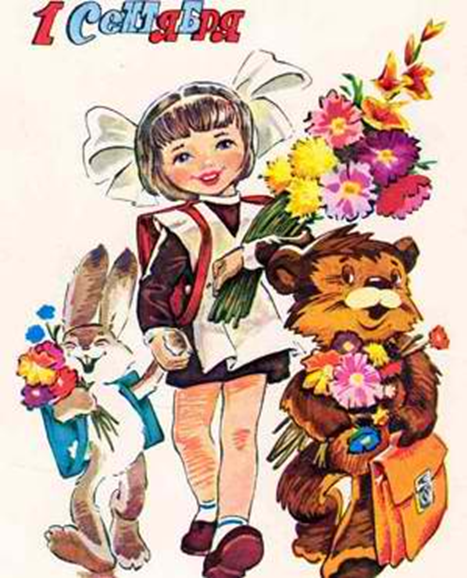 Подготовила: вожатая школыСергеева С.Н.2013Настя: Школа внимание! Начинаем торжественную линейку, посвященную Дню Знаний!(звучит “Гимн Российской Федерации”)С.Н.: Здравствуйте, дорогие ученики, родители и гости нашего праздника! Мы рады сегодня вновь увидеть Вас. Во всех школах нашей огромной страны начинается новый учебный год. И все повторяется: уроки и перемены, будни и праздники. А сегодня наш первый школьный праздник в новом учебном году.Настя: Учеба, здравствуй!
Школа, здравствуй!
Идем за знаниям в поход.
Сегодня праздник!
Школьный праздник!
Встречаем мы учебный год! С.Н.: Всего полчаса – и первый звонок
Нас позовет опять на урок.
Школьные двери вновь распахнутся.
Завтра учебные будни начнутся.
Ну а сегодня – праздничный час!
С праздником мы поздравляем всех вас!С.Н.: Для кого-то этот звонок прозвенит сегодня в первый раз. Настя: Внимание! Внимание!
Спешим вам сообщить,
Что первоклассника
Пора б к нам пригласить.
Пусть прозвучат аплодисменты
В честь этого прекрасного момента.
С.Н.: Встречайте нашего первоклассника  Наумова Тимура и его классного руководителя Симакову Ольгу Владимировну. 
Фонограмма «Чему учат в школе».
(Первоклассник под музыку входит в зал в сопровождении Власовой 	Анжелики, ученицы 9 класса).Настя: Слово для поздравления  предоставляется директору нашей школы Иваньковой Д.Ф.(Вручение цветов)С.Н.: Слово для поздравления предоставляется главе  Будницкого  сельского поселения Щербашину Н.В.(Вручение цветов)С.Н.: Слово для поздравления предоставляется нашей гостье. (Вручение цветов)Настя:Трудно ребенка своего воспитать,Многое нужно для этого знать.Родителям первоклассника мы хотим пожелать:ребенку всегда и во всём помогать!А главное - без сомнения-Желаем мы вам терпения!С.Н.: Слово для поздравления предоставляется маме первоклассника Наумовой Маргарите.Настя: Наш маленький друг – первоклассник! Сегодня ты впервые переступишь порог своего класса  и станешь полноправным членом школьного коллектива. У тебя впереди незабываемые школьные годы!  Путь длиною в  9 лет! С.Н.: Дорогой первоклассник! Сегодня школа в первый раз Тебя  поведет дорогой знаний. Прими  поздравления от нас И много добрых пожеланий! С.Н.: Слово для поздравления предоставляется ученикам начальных классов.
Дима:Наконец сбылись мечты,
Впереди - учеба,
Всюду яркие цветы,
Нынче - день особый!Кристина:Мы должны теперь учиться,
Не зевать и не лениться,
На “четыре” и на “пять”
На уроках отвечать.Гена:
Школа, школа, ты начало Всех профессий и дорог, Ты нам другом верным стала, Чтоб занятие по сердцу  В жизни каждый выбрать мог.Лорен:День знаний - это праздник книг,
Цветов, друзей, улыбок, света!
Учись прилежно, ученик -
Главней всего сегодня это!!!Вероника:Учитель! Наши поздравления
С Днем Знаний – Первым сентября!
Вас сотни школьников в волнении
За тяжкий труд благодарят!Илья:Мы обещаем быть смелей,
Активней на уроках.
В предметах будем мы сильней,
Всё будем делать к сроку.Юля:
Новый год учебный снова
Постучал в окошки школы.
Заждались уж нас всех парты,
И учебники, и карты.Настя: слово для поздравления предоставляется ученицам 8 класса.Кристина Г.:Время лета пролетело,
Отдыхать нам надоело.
Мы теперь готовы снова
Возвратиться в нашу школу.
Покорим вершины знаний,
Вместе мы с учителями.
Все отличниками станем – 
Будете гордиться нами!Кристина С.:
Один лишь праздник называется «День знаний»
И знаю я почти наверняка,
Что среди тёплых всех воспоминаний
Всех ярче звуки первого звонка.
И те из нас, кто обучение закончил,
И кто его не начинал пока,
Не смогут без улыбки встретить осень,
И эти звуки первого звонка!С.Н.: свои поздравления дарят ученики 9 класса. Анжела:И снова прозвенит звонок
Уже для нас, в который раз.
Первосентябрьский урок
В последний раз услышит класс. Даша:Пусть этот год и выпускной,
Но ждет нас очень много:
Должны мы выбрать путь лишь свой,
Узнать свою дорогу. Валера:Все мы уверенно пройдем
Экзамены и выбор.
Свою вершину мы найдем -
Нам школа дала силу! С.Н.: сегодня наши выпускники  дадут наказ первокласснику.Анжела:Вот пришел желанный час,
Ты зачислен в 1-й класс.
Ты, дружок, послушай нас.
Мы дадим тебе наказ.Всем о школе расскажи,
Честью школы дорожи,
Содержи всегда в порядке
Книжки, прописи, тетрадки!Даша:Ты должен научиться
Читать, писать, считать
И делать все всегда на пять.
Аккуратен, вежлив будь,
Быть здоровым не забудь!     Должен знать ты на «отлично»
     Драться в школе неприлично!
     Чтобы был всегда ты весел,
     Больше пой хороших песен.Валера:Чтобы был всегда здоров,
Кашу ешь, кефир и плов!
Ты усваивай программу,
Слушайся всегда ты маму,
Если выполнишь наказ,
Во второй готовься класс!Настя: Слово предоставляется нашему первокласснику.Тимур: У меня сегодня праздник.
Не бывало лучше дня,
Потому что “первоклассник”
Называют все меня.Настя: Пусть первый звонок прозвенит в сентябре!
Друзья, снова праздник, день знаний у нас!
С.Н.:Звени же, звонок, в добрый путь, в добрый час!
Школа родная, встречай каждый свой класс!Настя: Право дать первый звонок предоставляется ученице 9 класса Власовой Анжелике и первокласснику Наумову Тимуру.С.Н.: Торжественную линейку, посвященную Дню Знаний, считать закрытой.Кристина С.:
Один лишь праздник называется «День знаний»
И знаю я почти наверняка,
Что среди тёплых всех воспоминаний
Всех ярче звуки первого звонка.
И те из нас, кто обучение закончил,
И кто его не начинал пока,
Не смогут без улыбки встретить осень,
И эти звуки первого звонка! Даша:Пусть этот год и выпускной,
Но ждет нас очень много:
Должны мы выбрать путь лишь свой,
Узнать свою дорогу.Анжела:Вот пришел желанный час,
Ты зачислен в 1-й класс.
Ты, дружок, послушай нас.
Мы дадим тебе наказ.Всем о школе расскажи,
Честью школы дорожи,
Содержи всегда в порядке
Книжки, прописи, тетрадки!Даша:Ты должен научиться
Читать, писать, считать
И делать все всегда на пять.
Аккуратен, вежлив будь,
Быть здоровым не забудь!     Должен знать ты на «отлично»
     Драться в школе неприлично!
     Чтобы был всегда ты весел,
     Больше пой хороших песен.Валера:Чтобы был всегда здоров,
Кашу ешь, кефир и плов!
Ты усваивай программу,
Слушайся всегда ты маму,
Если выполнишь наказ,
Во второй готовься класс!